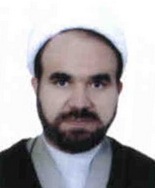 استاد دانشکده معارف و اندیشه اسلامی- دانشگاه تهرانابراهیم کلانتریمدرسی معارف(اخلاق و آشنایی با منابع اسلامی) | مدرسی معارفتلفن دفتر:  +98 (21)پست الکترونیکی: ekalantari@ut.ac.irتحصیلاتPh.D ,1381,علوم قران و حدیث,دانشگاه قم
کارشناسی ارشد,1374,مدرسی الهیات و معارف اسلامی,تربیت مدرس دانشگاه قم
زمینههای تخصصیو حرفهایسوابق کاري و فعالیت های اجراییریاست دانشکده معارف و اندیشه اسلامی-(1392-1396)
ریاست دانشگاه معارف اسلامی-(1387-1393)
مسئول نهاد نمایندگی مقام معظم رهبری در دانشگاه تهران-(1385-1395)
فعالیت های علمیمقالات- ظرفیت شناسی مفهوم بیعت و تبیین مردم سالار از آن در فقه سیاسی معاصر اهل سنت. کلانتری ابراهیم, آل نبی اسماعیل (1402)., جستارهای سیاسی معاصر, 14(3), 113-132.

- الزام شهروندان به رعایت شریعت ازسوی دولت اسلامی  و ادلۀ وجوب امربه معروف و نهی از منکر. عبدالله پور محمد رضا, ارسطا محمد جواد, کلانتری ابراهیم, سلیمانی غلامعلی, حق گو جواد (1402)., پژوهش های انقلاب اسلامی, 12(1), 31-54.

- تأملی بر دلایل ممنوعیت سکونت اهل کتاب در مکه. نورالدینی حسین, مختاری محمدحسین, کلانتری ابراهیم (1401)., آموزه های فقه مدنی, 14(25), 291-312.

- مطالعه جامعه شناختی احساسات و رهبری سیاسی. بلباسی میثم, کریمی مله علی, کلانتری ابراهیم, سقای بی ریا حکیمه, نباتیان محمد اسماعیل (1401)., دانش سیاسی, 18(35).

- راهکارهای حلّ تعارض ظاهری عرفی بودن و ذوبطون بودن زبان قرآن؛ با تأکید بر تفسیرآیه 103 نحل. کلانتری ابراهیم, چمن پیما سکینه, همامی عباس (1400)., مطالعات تفسیری, 12(47).

- بررسی و نقد ایده «تفسیر پلورالیستی قرآن بر مبنای هرمنوتیک فلسفی مدرن. کلانتری ابراهیم (1400)., قبسات, 26(100), 169-192.

- شناسایی عمده‌ترین چالش‌های پیش روی انقلاب اسلامی و راهکارهای مقابله با آن‌ها بر پایه تحلیل فرامتنی بیانیه گام دوم. کلانتری ابراهیم (1399)., پژوهش های انقلاب اسلامی, 9(35), 75-90.

- راهکارهای مقابله با فروپاشی کانون خانواده در آموزه¬های قرآن کریم (با تکیه بر آیات سوره طلاق). کلانتری ابراهیم, لایقی فاطمه (1399)., مجله علمی پژوهش های میان رشته ای زنان, 2(3), 55-66.

- موطن اخذ میثاق در آیات 172 و173 سوره اعراف از منظر علامه طباطبایی و آیت الله جوادی آملی. کلانتری ابراهیم, شاملو حمیدرضا (1399)., مطالعات تفسیری, 11(43).

- مرجع امنیت ملی در اندیشه ی فقهی آیت الله خامنه ای. موسوی سیدسعید, نباتیان محمد اسماعیل, کلانتری ابراهیم, حق گو جواد (1399)., پژوهش های انقلاب اسلامی, 9(33).

- تحلیل مدیریت نظام جمهوری اسلامی ایران در مواجهه با جریان ها و فرق نوپدید. کلانتری ابراهیم (1399)., مطالعات انقلاب اسلامی, 16(58).

- تحلیل اخلاقی اصل صداقت در قرآن و روایات و انطباق آن با چگونگی معاشرت در فضای مجازی. کلانتری ابراهیم, بهروز مقدم حمیده (1398)., پژوهش نامه اخلاق, 12(46), 35-44.

- بررسی تطور  با تمرکز بر ولایت فقیه. کلانتری ابراهیم, موسوی سید سعید (1397)., پژوهشنامه انقلاب اسلامی, 8(29), 121-136.

- بررسی و نقد چیستی اختیار انسان از دیدگاه ژان پل سارتر. کلانتری ابراهیم, قاضوی سید حسن, قاضوی سید محمد (1397)., اندیشه نوین دینی, 14(54).

- وحی قرانی و پدیدار شناسی وجی قران براساس نظریه رویای رسولانه داوری میان نظریه های وحیانی بودن الفاظ قران و رویاانگاری وحی برمبنای پاره ای ارایات قران. چمن پیما سکینه, همامی عباس, کلانتری ابراهیم (1397)., مطالعات تاریخی قرآن وحدیث(صحیفه مبین سابق), 24(64), 51-70.

- مدل های حکومت قابل طرح بر اساس نظریه ولایت فقیه با تاکید بر اندیشه علمای شیعه از عصر صفویه تا دوره معاصر. کلانتری ابراهیم, بلباسی میثم (1397)., جستارهای سیاسی معاصر, 9(4), 103-132.

- بررسی تطبیقی نظریه ولایت فقیه از نگاه شیعه و اهل سنت. کلانتری ابراهیم, آل نبی سید محسن (1397)., پژوهش های انقلاب اسلامی, 7(26), 151-165.

- ایه الخمس دراسه نقدیه مقارنه. کلانتری ابراهیم, ال نبی محسن (1396)., کلیة الفقه / جامعة الکوفة, 5(16), 20-40.

- مناسبات تصوف و الازهر با وهابیت در مصر (مطالعه موردی: رویکرد عبدالحلیم محمود). نصیری محمد, کلانتری ابراهیم, رضائی رمضان, آل یمین حامد (1396)., ادیان و عرفان, سال چهل و نهم(دوم), 259-277.

- نقش قران و  اهل بیت علوی. کلانتری ابراهیم (1396)., JOURNAL OF ENTERPRISING CULTURE, 2(2), 62-67.

- چگونگی نقش آفرینی ملائکه درتدبیر امور انسان از منظر قرآن کریم. کلانتری ابراهیم, موحدی بتول (1395)., اندیشه نوین دینی, 12(46), 7-26.

- الگوی قرآنی مبارزۀ سیاسی  در اندیشۀ نظری و سیرۀ عملی امام خمینی (ره). کلانتری ابراهیم (1395)., سیاست, 46(4), 1031-1047.

- امکان یا عدم امکان تسرّی قاعده لطف به موضوع ولایت فقیه در عصر غیبت. کلانتری ابراهیم (1395)., قبسات, 21(81), 1-246.

- بررسی تطبیقی آیه ولایت در تفاسیر فریقین. کلانتری ابراهیم, عبدالله پور محمد رضا (1395)., مطالعات تفسیری, سال هفتم(26), 7-32.

- فرایندوحدت جهان اسلام در اندیشه حضرت امام خمینی ره. کلانتری ابراهیم, کتابی اصغر (1395)., پژوهش های انقلاب اسلامی, پنجم(16), 207.

- ارائه چارچوب مفهومی سبک گسب وکار. کلانتری ابراهیم, کلانتری اسماعیل, محمودی فاطمه, مقامی حمیدرضا (1394)., مدیریت اسلامی (دانشگاه امام حسین ), 23(3), 123-142.

- معنا شناسی سکینه در قرآن کریم. کلانتری ابراهیم, آرام محمد رضا, چمن پیما سکینه (1394)., پژوهش های قرآن و حدیث, 48(2), 269-284.

- عوامل موثر در روابط انسانی مبتنی بر محبت از منظر جلال الدین مولوی. خدادادی لعیا, کلانتری ابراهیم, رضازاده عسگری زهرا (1394)., سبک شناسی نظم و نثر فارسی, هشتم(28), 205-224.

- تبیین ضرورت تحقق جنبش نرم افزاری )تولید علم بومی( براساس نظریه انقلاب علمی تامس کوهن )با تأکید بر جامعه شناسی اسلامی(. کلانتری ابراهیم, مرادی حسن, محمد میرزایی حسن (1394)., پژوهش های انقلاب اسلامی, اول(سیزدهم), 167-188.

- مدل تحلیلی «مرجعیت محور» برای مقایسه نقش کارکردی روحانیت در نهضت مشروطه و انقلاب اسلامی. کلانتری ابراهیم, وکیلی الهه (1394)., پژوهشنامه انقلاب اسلامی, 4(14), 93.

- سازو کارهای افزایش قدرت سیاسی و کارآمدی آن از منظر قرآن کریم. کلانتری ابراهیم (1393)., پژوهش های انقلاب اسلامی, اول(11), 219-251.

- کارآمدی نظام سیاسی مبتنی بر نظریۀ ولایت فقیه و ابزارهای آن. کلانتری ابراهیم (1393)., سیاست, 44(3), 465.

- بررسی تفسیر سیاسی واِه هاومفاهیم قرآنی در انقلاب اسلامی از منظر امام خمینی. کلانتری ابراهیم, دانشیار علیرضا (1393)., پژوهش های انقلاب اسلامی, 3(9), 59.

- مبانی کلامی پیدایش و استقرار نظام جمهوری اسلامی ایران. کلانتری ابراهیم, موسوی سید مهدی (1392)., مطالعات انقلاب اسلامی, سال دوم(5), 7.

- شناسایی مولفه های سبک زندگی اسلامی در حوزه کسب وکار از دیدگاه برخی آیات وروایات. کلانتری ابراهیم, کلانتری اسماعیل, محمودی فاطمه (1392)., پژوهش نامه اخلاق, سال ششم(22), 33.

- چیستی حقیقت عرش در قرآن کریم و تحلیل دیدگاه مفسران. کلانتری ابراهیم, روشن بین خدیجه (1392)., مطالعات تفسیری, سال چهارم(15), 7.

- چیستی عالم امر در آیات قران کریم. کلانتری ابراهیم, علوی حمرا (1392)., پژوهش های قرآن و حدیث, 46(1), 145-160.

- طراحی و تبیین اهداف مطلوب انقلاب اسلامی. خوشی ابوالفضل, ملکی حسن, کلانتری ابراهیم (1392)., مطالعات انقلاب اسلامی, سال دهم(32), 119.

- نقد و بررسی دیدگاه پائولو کوئلیو درباره ایمان و شریعت. موسویان سید محمد, کلانتری ابراهیم (1391)., اندیشه نوین دینی, 8(31), 23-40.

- تحلیل و بررسی سیر تطور و تکامل نظریه ولایت فقیه در اندیشه فقهای شیعه. کلانتری ابراهیم, فرزانه پور حسین, خسروی زاگز مسلم (1391)., پژوهش های انقلاب اسلامی, 1(3), 9-32.

- همبستگی قناعت و آرامش روان از منظر امام علی (ع) در نهج البلاغه. کلانتری ابراهیم, جنتی لیلا (1391)., پژوهش نامه اخلاق, 5(17), 27-44.

- نواوری امام خمینی در مبانی نظریه ولات فقیه. کلانتری ابراهیم, فتاحیان محمد حسین (1391)., پژوهش های انقلاب اسلامی, 1(1), 71-102.

- درآمدی بر مبانی مشارکت در اندیشه سیاسی اسلام. کلانتری ابراهیم, قاضوی سید حسن, انوریان اصل حامد (1390)., مطالعات انقلاب اسلامی, سال هشتم(26), 39.

کنفرانس ها- نقش افرینی معاد در تحقق توسعه فرهنگی. کلانتری ابراهیم (1395)., اولین همایش بین المللی و دومین همایش ملی, 27-27 فروردین, تهران, ایران.

- نقش حسد در اسلام گریزی یهود. کلانتری ابراهیم (1392)., اسلام و ارزش های متعالی با تاکید بر اخلاق, 7-7 بهمن, تهران, ایران.

کتب - جهاد فرهنگی. کلانتری ابراهیم (1401).

- راز هستی. کلانتری ابراهیم (1401).

- اندیشه اسلامی 1 با رویکرد قرآنی. نوبری علیرضا, کلانتری ابراهیم (1400).

- چیستی وحی قرانی. کلانتری ابراهیم (1396).

- ولایت فقیه پرسش ها و پاسخ ها. کلانتری ابراهیم (1394).

مجلاتپایان نامه ها و رساله ها- AN ANALYSIS OF THE RELATION BETWEEN AL-AZHAR AND SUFISM IN THE TWO PAST (FROM 1798-2016 AD)CENTURIES، حامد آل یمین، ابراهیم کلانتری، دکتری،  95/05/20 

- اصول اخلاقی فضای مجازی بر اساس آیات قرآن و احادیث اهل بیت (ع)، حمیده بهروزمقدم، ابراهیم کلانتری، دکتری،  1398/04/12 

- مبانی مشروعیت ولایت فقیه  از دیدگاه امام خمینی (ره) و مقام معظم رهبری، محسن باباپور گل افشانی، ابراهیم کلانتری، کارشناسی ارشد،  1394 

- روابط انسانی مبتنی بر محبت در مثنوی مولوی و مستندات قرآنی آن، لعیا خدادادی خمسه، ابراهیم کلانتری، دکتری،  1394 

